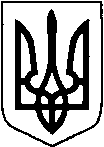 УКРАЇНАТЕТІЇВСЬКА МІСЬКА РАДАТЕТІЇВСЬКОГО  РАЙОНУ  КИЇВСЬКОЇ  ОБЛАСТІТРИДЦЯТЬ  ШОСТА  СЕСІЯ СЬОМОГО  СКЛИКАННЯ  РІШЕННЯ       Про надання громадянам дозволу  на розробку технічної документації із землеустрою щодо встановлення (відновлення) меж земельних ділянок, для послідуючої передачі у власність,які розташовані на території Тетіївської міської ради                      Розглянувши заяви громадян, земельно-облікову документацію (ЗКК), на підставі рішення 25 сесії 7 скликання № 381 від 22.09.2017 року та керуючись пунктом 34 частиною 1 статті 26 Закону України «Про місцеве самоврядування в Україні», відповідно до статей 12,87,116,118,121,122,186, перехідних положень Земельного кодексу України, Закону України «Про землеустрій» Тетіївська міська рада                                                              ВИРІШИЛА :1.Відмінити  рішення 33 сесії Тетіївської міської ради 7 скликання № 942-33-YII від 26 серпня  2020 року  пункт 4 :«Надати дозвіл на розробку технічної документації із землеустрою щодо     встановлення (відновлення) меж земельних ділянок, для послідуючої передачі     у власність в с. Черепин-  Щехорському Станіславу Дем'яновичу  по вул. Варшавській,1  орієнтовною площею 0,25 га для будівництва та обслуговування житлового будинку, господарських будівель і споруд за рахунок земель комунальної власності  міської ради;»2. У зв’язку з фактичними обмірами земельної ділянки внести зміни в рішення 33 сесії Тетіївської міської ради 7 скликання № 942-33 -YII від 26.08.2020 року в пункті 3 підпункт : «Надати дозвіл на розробку технічної документації із землеустрою щодо  встановлення (відновлення) меж земельних ділянок, для послідуючої передачі у власність в м.Тетіїв-  Кокойді Яні Валеріївні по вул. Шевченка,10/3   орієнтовною площею 0,01350 га для будівництва та обслуговування житлового будинку, господарських будівель і споруд  за рахунок земель комунальної власності  міської ради;»      замінити на підпункт : «Надати дозвіл на розробку технічної документації із землеустрою щодо  встановлення (відновлення) меж земельних ділянок, для послідуючої передачі у власність в м.Тетіїв-  Кокойді Яні Валеріївні по вул. Шевченка,10/3   орієнтовною площею 0,0203 га для будівництва та обслуговування житлового будинку, господарських будівель і споруд  за рахунок земель комунальної власності  міської ради;»  3.  Внести зміни в рішення 28 сесії Тетіївської міської ради 7 скликання № 840-28 -YII від 21.02.2020 року в пункті 1 підпункт :«Надати дозвіл на розробку технічної документації із землеустрою щодо  встановлення (відновлення) меж земельних ділянок, для послідуючої передачі у власність в м. Тетієві-  Янцен Любов Андріївні   по вул. Богдана Хмельницького,8А  орієнтовною площею 0,13  га для будівництва та обслуговування житлового будинку, господарських будівель і споруд та ведення особистого селянського господарства  за рахунок земель комунальної власності  міської ради;»   замінити на підпункт :«Надати дозвіл на розробку технічної документації із землеустрою щодо  встановлення (відновлення) меж земельних ділянок, для послідуючої передачі у власність в м. Тетієві-  Янцен Любов Андріївні   по вул. Богдана Хмельницького,8А  орієнтовною площею 0,10  га для будівництва та обслуговування житлового будинку, господарських будівель і споруд  за рахунок земель комунальної власності  міської ради;»4.Надати дозвіл на розробку технічної документації із землеустрою щодо     встановлення (відновлення) меж земельних ділянок, для послідуючої передачі     у власність в с. Бурківці-  Останіній Олені Борисівні по вул. Козуба,4  орієнтовною площею 0,25 га для будівництва та обслуговування житлового будинку, господарських будівель і споруд за рахунок земель комунальної власності  міської ради;-  Атаманчук Михайлу Терентійовичу  по вул. Старинці, 56  орієнтовною площею 0,25 га для будівництва та обслуговування житлового будинку, господарських будівель і споруд за рахунок земель комунальної власності  міської ради;5.Надати дозвіл на розробку технічної документації із землеустрою щодо  встановлення (відновлення) меж земельних ділянок, для послідуючої передачі у власність в с. Дібрівка-  Франчук Галині Степанівні  по вул. Мічуріна,12  орієнтовною площею 0,25 га для будівництва та обслуговування житлового будинку, господарських будівель і споруд за рахунок земель комунальної власності  міської ради;-  Бойко Петру Григоровичу по вул. Молодіжній,2  орієнтовною площею 0,16 га для будівництва та обслуговування житлового будинку, господарських будівель і споруд за рахунок земель комунальної власності  міської ради;6.Надати дозвіл на розробку технічної документації із землеустрою щодо  встановлення (відновлення) меж земельних ділянок, для послідуючої передачі у власність в с. Тайниця-  Власюку Володимиру Петровичу  вул. Центральній,8 а , орієнтовною площею 0,20 га для будівництва та обслуговування житлового будинку, господарських будівель і споруд за рахунок земель комунальної власності  міської ради;7.Технічну документацію із землеустрою щодо встановлення (відновлення) меж      земельних ділянок для послідуючої передачі у власність, направити      на  затвердження  до  Тетіївської  міської  ради.8.Контроль за виконанням даного рішення покласти на постійну депутатську комісію з питань регулювання земельних відносин, архітектури, будівництва та охорони навколишнього середовища (голова Касяненко В.М.)               Міський голова                                                         Р.В.Майструк           Начальник юридичного відділу                                                  Н. М. Складена20.10.2020 р№992-36-VII